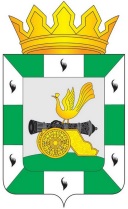 АДМИНИСТРАЦИЯ МУНИЦИПАЛЬНОГО ОБРАЗОВАНИЯ«СМОЛЕНСКИЙ РАЙОН» СМОЛЕНСКОЙ ОБЛАСТИР А С П О Р Я Ж Е Н И Еот 25.03.2024 № 82-рВ соответствии с Федеральным законом от 05.04.2013 № 44-ФЗ                        «О контрактной системе в сфере закупок товаров, работ, услуг для обеспечения государственных и муниципальных нужд» в целях формирования единого подхода к осуществлению закупок товаров, работ, услуг у единственного поставщика (подрядчика, исполнителя) с использованием модуля «Малые закупки» автоматизированной информационной системы государственных закупок Смоленской области,1. Внести в приложение № 1 к Порядку работы муниципальных заказчиков муниципального образования «Смоленский район» Смоленской области, осуществляющих закупки в соответствии с Федеральным законом «О контрактной системе в сфере закупок товаров, работ, услуг для обеспечения государственных и муниципальных нужд» с использованием модуля «Малые закупки» автоматизированной информационной системы государственных закупок Смоленской области, утвержденному распоряжением Администрации муниципального образования «Смоленский    район»    Смоленской    области от 26.12.2023 № 394-р (в редакции распоряжения от 13.02.2024 № 39/1-р), следующие изменения: 1.1. дополнить пунктами 32, 33, 34, 35 следующего содержания:«32. Закупка продуктов питания для организации горячего питания и обеспечению горячим питанием учащихся общеобразовательных организаций.33. Закупка продуктов питания для организации питания в дошкольных образовательных организациях.34. Закупка услуг строительного или технического контроля, контроля за соответствием объема, стоимости работ проектным сметным расчетам и договорным ценам, строительным нормам и правилам с функциями строительного контроля, при выполнении работ по строительству, реконструкции, капитальному ремонту и ремонту объектов капитального строительства, благоустройству, ремонту внутриквартальных проездов на земельных участках, не относящихся к сформированным земельным участкам многоквартирных жилых домов.35. Закупка услуг по составлению локальных сметных расчетов в целях текущего и капитального ремонта недвижимого имущества, находящегося в собственности муниципального образования «Смоленский район» Смоленской области.».2. Опубликовать настоящее распоряжение в газете «Сельская правда» и разместить на официальном сайте Администрации муниципального образования «Смоленский район» Смоленской области.3. Настоящее распоряжение вступает в силу с 25 марта 2024 года.Первый заместитель главымуниципального образования«Смоленский район» Смоленской области                             Г.В. ИгнатенковаО внесении изменений            в распоряжение Администрации муниципального образования «Смоленский район» Смоленской области от 26.12.2023 № 394-р  